NameColouring is Fun!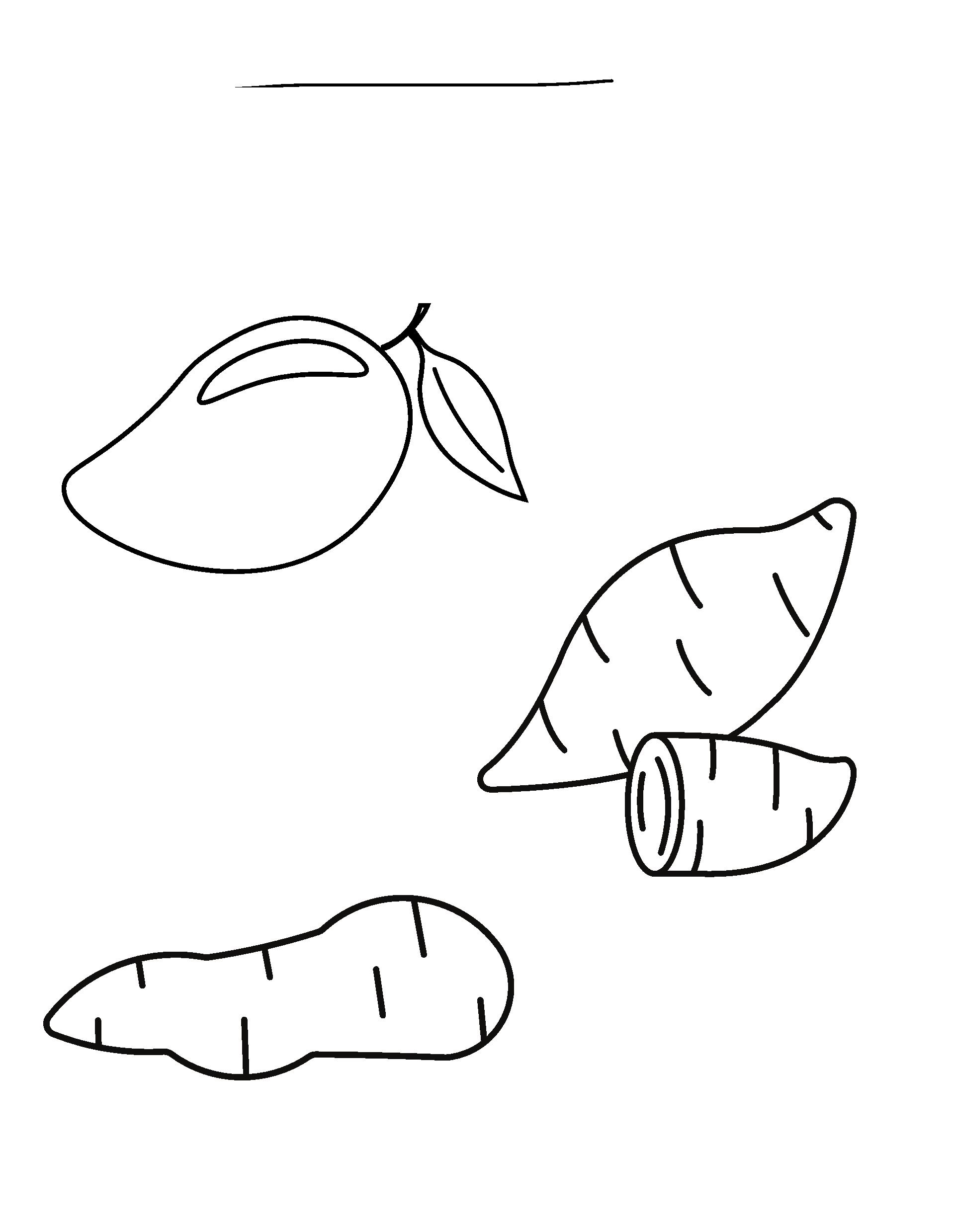 